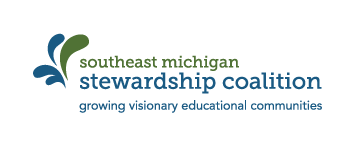 Powerful Questions for PlanningThere will come a point in developing a PBE experience when you feel stuck, or just feel like something is missing.   Whether it’s where to begin, how to proceed, or what to add for next year, sometimes a well-timed question can add a new perspective to a PBE plan.  Below is a list of questions that you might focus on when you are feeling stuck or need a jump start in planning.  What are my learning goals for this project?  What assessments will I use to determine student learning?Have I provided opportunities for student driven inquiry, investigation and choice in this work? How can I help my students develop voice through this experience?What deep partnerships can we develop in the community to help us investigate and address the issue at hand?What opportunities are there for inter-generational dialogue between my students and community members?What is the social and ecological issue here?  How can I help students to explore and understand the root causes of the issue?What are the policies or practices that affect your issue?  How can this work impact the social and ecological health of the community?What evidence do we need to gather, and how can we analyze it and present it, in order to affect change in the community?  What opportunities are there for students to develop a deep relationship with the more than human world (e.g., “nature”)?How will this help my students develop a better understanding of and connection to the Great Lakes?What historical perspective is represented in my project?  How can we integrate the arts and EcoJustice into this work